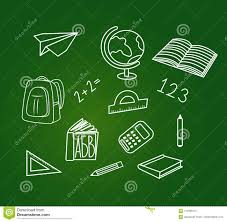 Nazwy przedmiotów szkolnych w języku angielskim	Przez lata nauki spędzamy w szkole sporą część naszego życia. Uczymy się różnych, ciekawych rzeczy, codziennie dowiadujemy się czegoś nowego. Mamy swoje ulubione przedmioty szkolne, których uczymy się chętniej. Są takie, których nie preferujemy.A Ty? Jaki są Twoje ulubione lekcje szkolne?Poniżej zestawienie różnych przedmiotów szkolnych w języku angielskim: 	maths/matemathics 	matematyka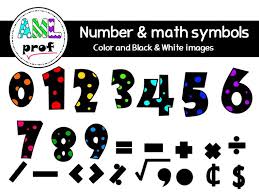 		geography			geografia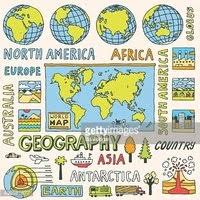 		history			historia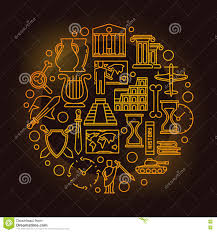 	biology				biologia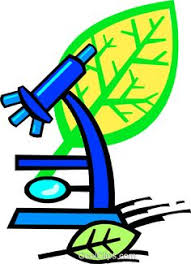 	art					sztuka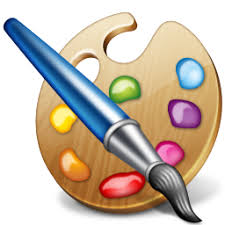 	science			przyroda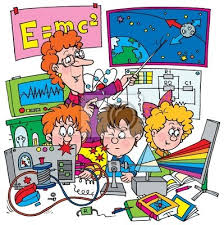  physics			fizyka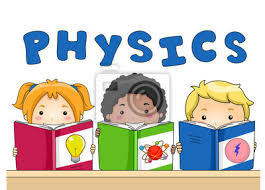 	chemistry		chemia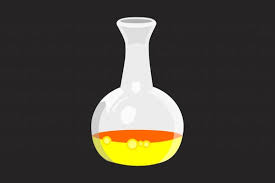 	information technology/information and communication technology - IT/ICT		informatyka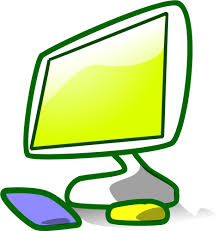  	music				muzyka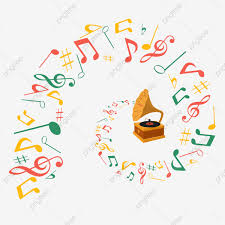 	languages 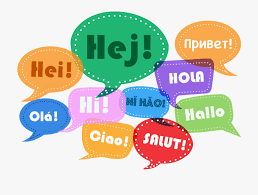 (e.g. Polish, English, Spanish, French, Italian)	business studies/economics							przedsiębiorczość		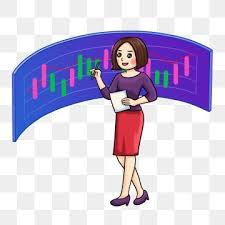 	religious education			religia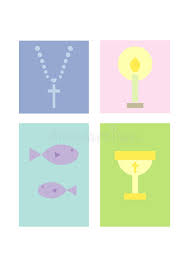 	social studies		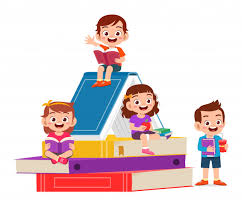 					wiedza o społeczeństwie	physical education/PE 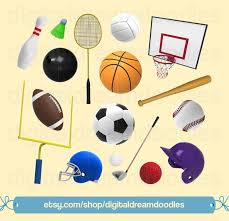 					wychowanie fizyczne	cultural intelligence								wiedza o kulturze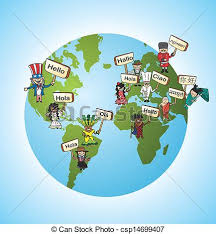 Karta pracy pozwala rozwijać kompetencje kluczowe w zakresie porozumiewania się w języku ojczystym, porozumiewania się w języku obcym, umiejętności uczenia się.	Autor: Hubert K.